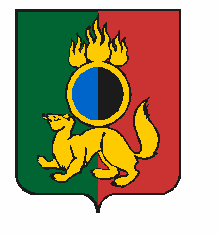 ГЛАВА ГОРОДСКОГО ОКРУГА ПЕРВОУРАЛЬСКПОСТАНОВЛЕНИЕг. ПервоуральскО признании утратившим силу постановления Главы городского округа Первоуральск  от 12 ноября 2019 года           № 74В соответствии с Федеральным законом от 6 октября 2003 года № 131-ФЗ                   «Об общих принципах организации местного самоуправления в Российской Федерации», с частью 4 статьи 6 и частью 5 статьи 7 Федерального закона от  13 июля 2020 года                 № 189-ФЗ «О государственном (муниципальном) социальном заказе на оказание государственных (муниципальных) услуг в социальной сфере», постановлением Правительства Российской Федерации от 15 октября 2020 года № 1694 «Об утверждении примерной формы государственного (муниципального) социального заказа на оказание государственных (муниципальных) услуг в социальной сфере, примерной структуры государственного (муниципального) социального заказа на оказание государственных (муниципальных) услуг в социальной сфере и общих требований к форме отчета об исполнении государственных (муниципальных) социальных заказов на оказание государственных (муниципальных) услуг в социальной сфере», постановлением Администрации городского округа Первоуральск от 08 июня 2023 № 1553 «Об организации оказания муниципальных услуг в социальной сфере при формировании муниципального социального заказа на оказание муниципальных услуг в социальной сфере на территории городского округа Первоуральск», Глава городского округа ПервоуральскПОСТАНОВЛЯЮ: Признать утратившим силу с 01 сентября 2023 года постановление                   Главы городского округа Первоуральск от 12 ноября 2019 года № 74 «О создании комиссии по формированию реестров программ дополнительного образования на территории городского округа Первоуральск».Разместить настоящее постановление на официальном сайте городского округа Первоуральск.Глава городского округа Первоуральск					                  И.В. Кабец22.01.2024№4